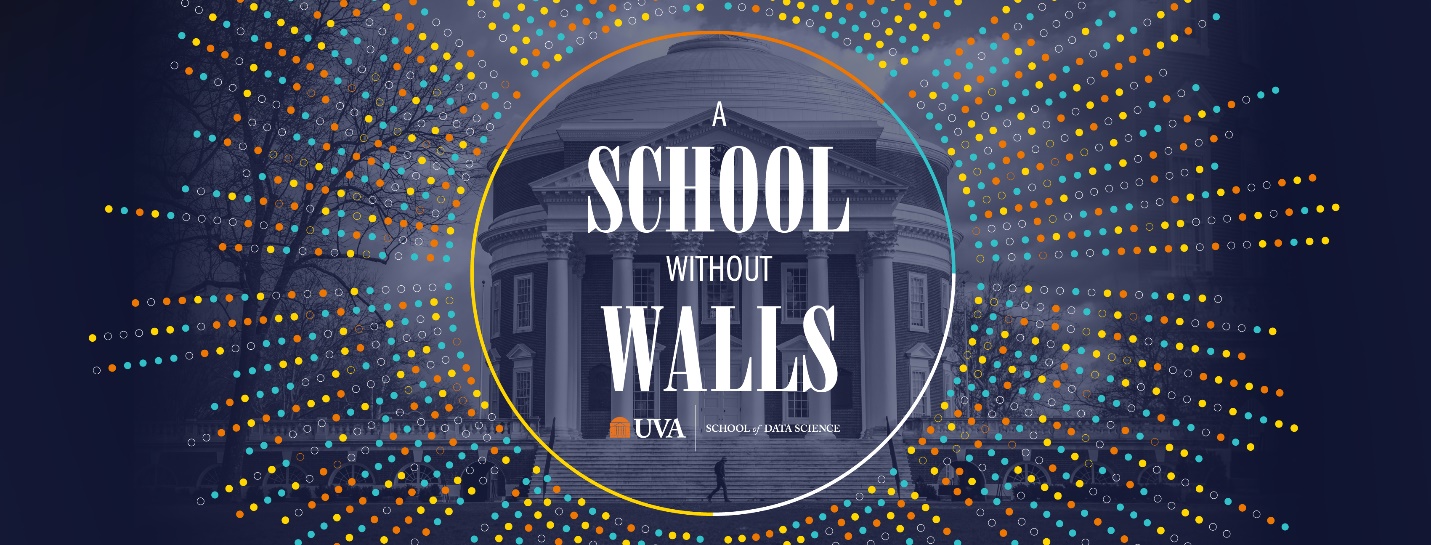 Intent to Apply – PhD/MSDSThe MSDS program can be pursued by PhD students at UVA who desire to enter careers using data-driven approaches. Requirements for PhD students to apply to the MSDS program:Applicants must notify their PhD adviser and the registrar of the school of record of their intent to apply.Applicants, if accepted, must pay tuition and fees in full associated with the MSDS program.**If accepted, applicants must take a LOA from the PhD designated institution for the entire course of study with the School of Data Science, and must share a copy of the LOA with the School of Data Science upon acceptance to the MSDS programApplicants must sign and upload this form to heir MSDS application (uploaded to the application)Name:Current School:Intended year of graduation from PhD program:Adviser’s name:Applicant’s Signature: _______________________________________________________Questions:For questions about the MS in Data Science application, please contact Patti Edson, patti.edson@virginia.edu ** The GSAS/MSDS Fellowship are awarded full tuition and fees for MSDS 11-month program.